Túrakód: K502_03	/	Táv.: 28,9 km	/	Frissítve: 2019-03-26Túranév: Szentes térsége / 20-30 km-es edzőkör #3Leírás: 28,9 km-es kerékpáros edzőkörünk a Csongrád és a szőlőskertek találkozásánál található körforgalomig vezet.A tréning során szinte végig a Tisza árvízvédelmi töltésén haladunk a kerékpárúton, elgurulva a Körös-toroki üdülőterület mellett. A Széchenyi Liget bejárata elől startolunk a kerékpárúton Csongrád irányába. 
A bicikliutat és a „zöld körút” turistajelzést kell követnünk egészen a 451-es út kereszteződéséig, mely a Tisza töltésén található. 
Itt az átkelésnél legyünk nagyon figyelmesek, mivel mindkét irányban rosszul belátható kanyarulatban kell az út másik oldalára jutnunk, a forgalom pedig nagy és gyors. A hídon (így sportos „üzemmódban”) ezért célszerűbb az úttesten maradnunk, ezzel megspóroljuk a még két további felesleges átkelést a jelenetős forgalmú úton (közvetlenül a hídnál ugyanis ismét az ellenkező oldalon halad a kiépített járda/szervizút, mely a híd túloldalán újra véget ér, így megint kereszteznünk kell a főutat). A hídon átkelve a túlsó oldali töltésen forduljunk jobbra és a gáton haladó kerékpárúton guruljunk el egészen a célállomásunkig, a Csongrád és a szőlőskertek találkozásánál található körforgalomig, mely a Ponton-hídon túl található. Ez az első, amivel találkozunk, és harangláb van a közepén (sajnos az egykoron benne lévő bronz harang színesfémgyűjtők martalékává vált). Itt van tréningünk fordulópontja (úp.: 002ford). A körforgalomban körülgurulva az idefelé bejárt utat követve térjünk vissza kiindulási pontunkra.(A töltés városi szakaszán legyünk figyelmesek, mivel jó időben jelentős „rajzás” lehet itt; találkozhatunk figyelmetlen sétálókkal, az utat teljes szélességében elfoglaló csoportokkal, hosszú pórázon sétáló kutyussal, sárkányeregetőkkel…). Feldolgozták: Erdélyszky Szilvia, 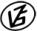 Tapasztalataidat, élményeidet őrömmel fogadjuk! 
(Fotó és videó anyagokat is várunk.)